 340 rue Ominica ouest Moose Jaw SK S6H 1X9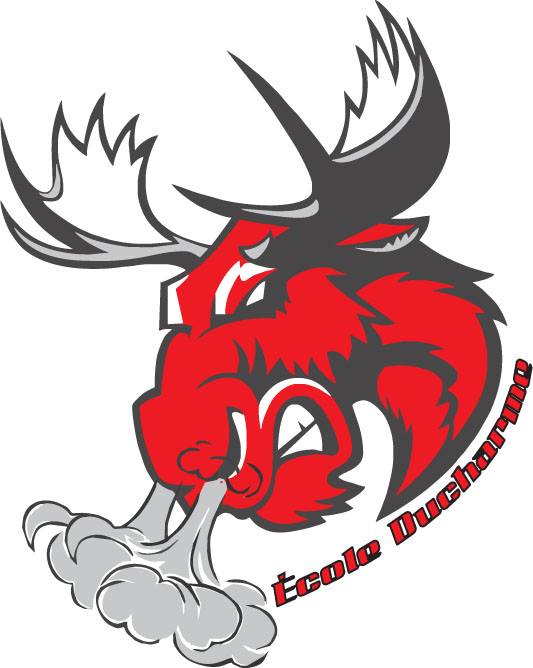 École Ducharme                   1 306 691-0068 * ducharme@cefsk.caVoici la liste de fourniture scolaire 2020-2021 pour les élèves de la 5e- 6e année dans la classe de Mme Gaudet. Assurez-vous que chaque fourniture est bien identifiée avec le nom de votre enfant.Si vous avez des questions, voici mon adresse courriel :  sgaudet@cefsk.ca5e - 6e annéeFournituresQuantitéCrayons HB 20Bon taille-crayon (Steadler)1Stylos rouges, bleu et noirs 3Ciseau1Règle métrique 30 cm (en plastique) 1Clé USB1Étiquettes pour mettre sur cartables et duo-tang10Gommes à effacer blanche4Bâton de colle (gros)2Boîte de mouchoir2Cartables 2 po. d'épaisseur minimum (math, Français, anglais, B-E, Sciences, Sciences sociales)6Séparateurs (5 par paquet)6Une boîte de marqueur1Crayon de feutre noir à pointe fine (Sharpie)1Duo-tangs (arts et éducation physique)2Cahier d’exercices – minimum 40 pages3Feuilles mobiles (paquet de 100) 4Ensemble de géométrie (ensemble de 3 morceaux)1Crayon de bois de couleurs1Crayon surligneur fluo (3 couleurs)3Bescherelle L'art de conjuguer1Dictionnaire français1